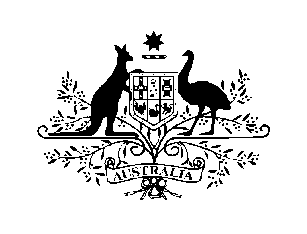 AUSTRALIAN EMBASSY & PERMANENT MISSION, VIENNA DIRECT AID PROGRAM (DAP)PROJECT FUNDING APPLICATION FORMPROJECT SUMMARY DETAILED OUTLINE OF PROJECT PROPOSAL   BUDGET PLANHas your organization received Australian DAP funding previously? If so, please provide details below: Please provide a comprehensive budget plan and narrative below: PROJECT ELIGIBILITY 
Does the project:	Yes	No			1.	assist poor or other disadvantaged people directly?						     2.	preclude support, directly or indirectly, to terrorists or terrorist groups?				     3.	allow for completion within the Embassy’s specified timeframes?					      4.	avoid recurrent costs?										     5.	prove technically feasible?  									     6.	minimise the risk of possible mis-use of funds ?							     CHILD PROTECTIONWill the project involve contact with children?								     If YES, are any or all of the following available?Risk Management Strategy that included assessment of risks to children	 			     Code of Conduct							 			     Child Protection Policy				 						     Evidence that Child-safe recruitment practices include background checks			     PROJECT DESCRIPTION	Yes	NoA.	Does the project have clearly defined developmental objectives?					     B.	Does the project focus on (only tick relevant boxes):B.1.	poverty alleviation?									     B.2.	community-level health, education and sanitation?					     B.3.	enhancing sustainability through restoration and protection of the environment and facilitating sustainable growth?										     B.4.	basic human rights?									     B.5.	rural development?									     B.6.	gender equality?									     B.7	conferences or training?									     B.8	cultural or sporting activities?								     B.9.	disaster relief?										     B.10.	other – please describe:	 								     PROJECT RESOURCESWill your organisation be contributing resources to the project? Will there be any other co-funding partners involved?																									     If the project involves conferences and training, are the results likely to be put to useafter completion of the project?									     Do you have sufficient funding for recurrent costs (e.g. core organisational administrative costs)?														     Any other information you may wish to provide regarding your application:You can provide, for example, related past achievements by your organisation; media coverage on your organisation’s activities, or include further background explanation regarding your project proposal. Applicant organisationContact detailsName and position of the contact person, address for correspondence, email and phone numberLocation of project Specify country, town/provinceAmount sought AUD $___________Timeframe for the projectPlease specify the start and the end dates Brief description of project 200 words maximumReferees Please provide contact details for at least two referees including at least one previous funding partner If you are a first time DAP applicant, please also provide written reference letters with your application. ObjectivesTarget GroupsTimeline and explanation project  activities Expected outcomesPlease explain Please explain Please explain 